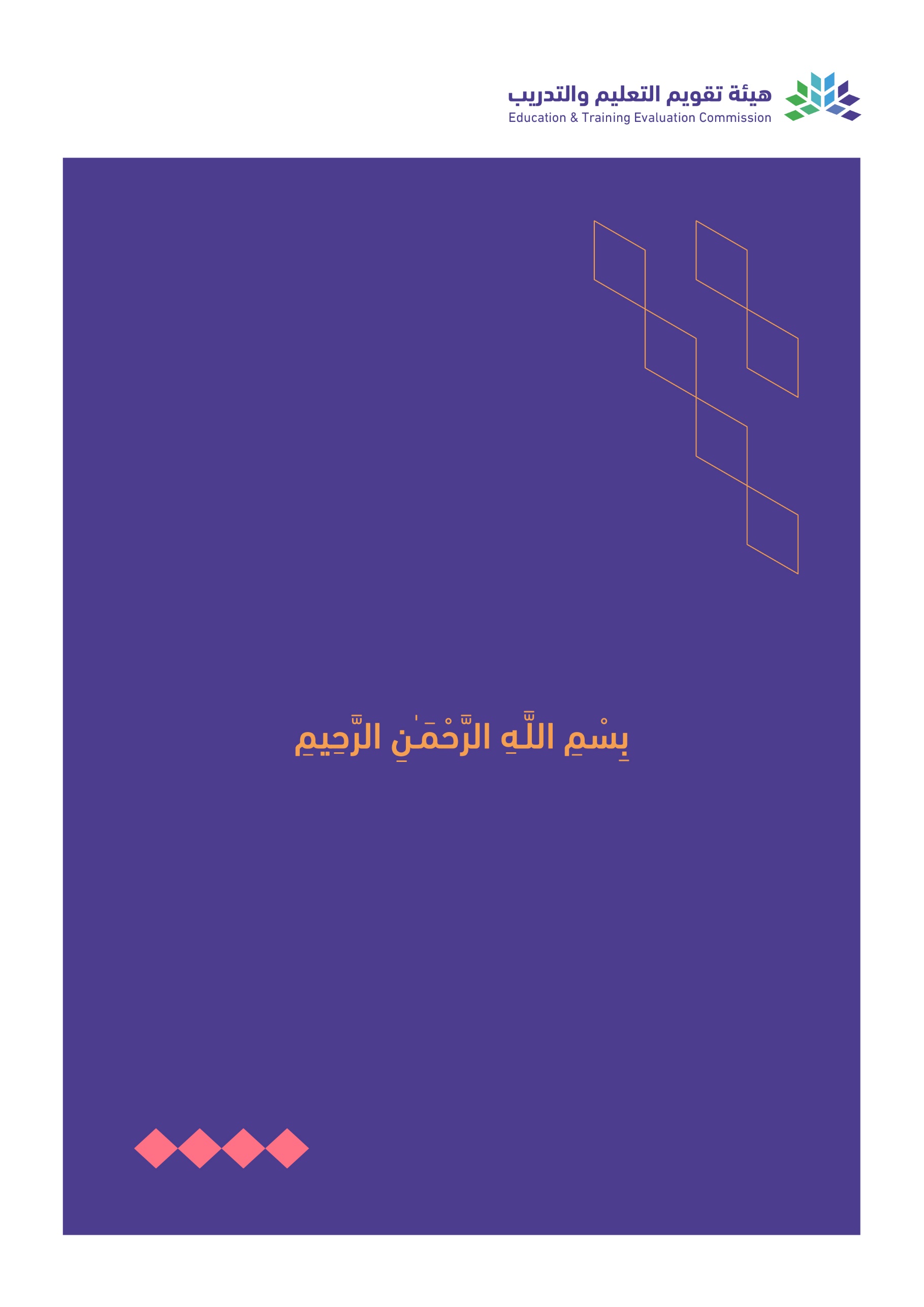 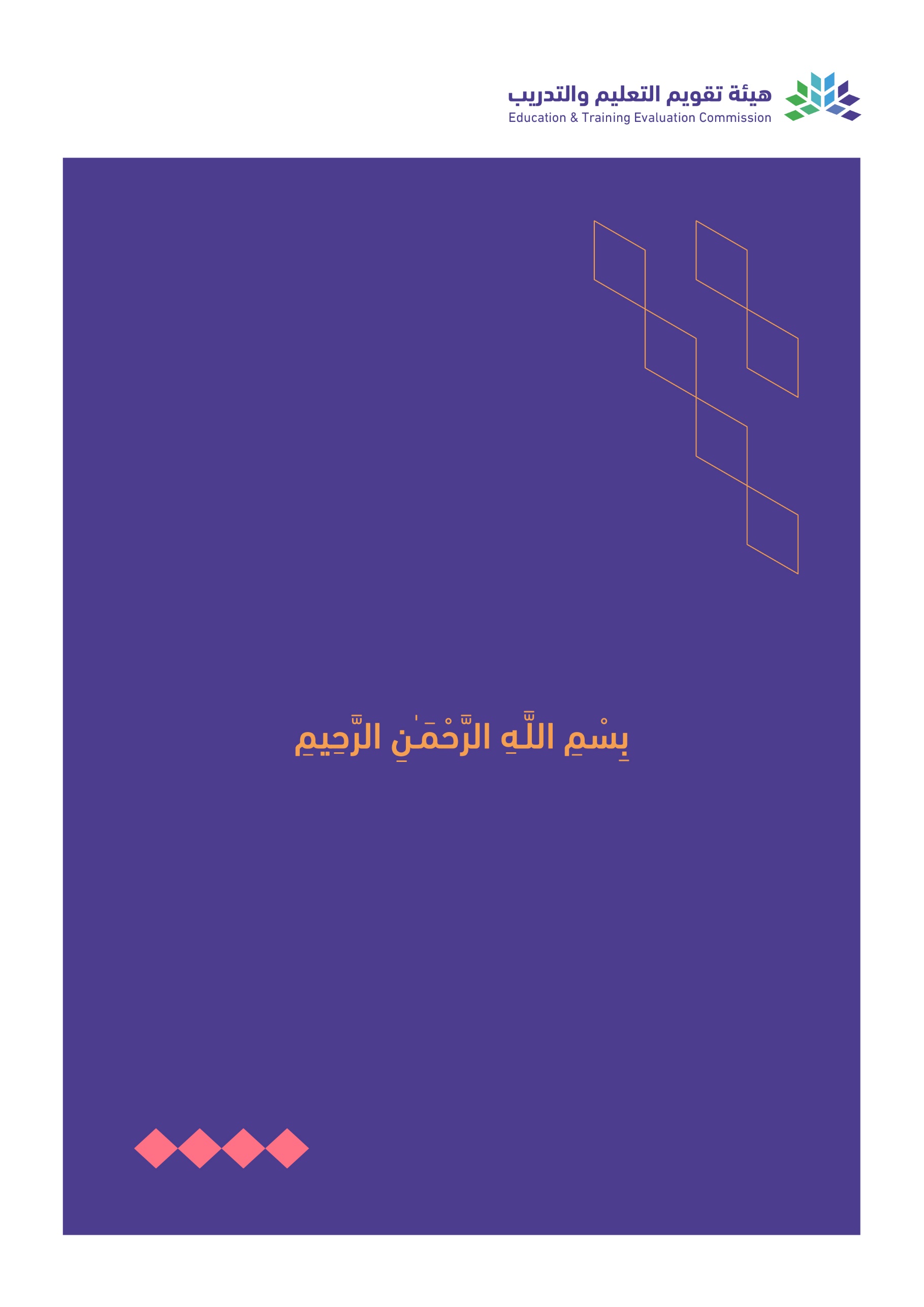 المحتويات:	أ. معلومات عامة عن المقرر الدراسي:1. نمط التعليم2. الساعات التدريسية (على مستوى الفصل الدراسي)ب. نواتج التعلم للمقرر واستراتيجيات تدريسها وطرق تقييمها:ج. موضوعات المقررد. أنشطة تقييم الطلبةأنشطة التقييم (اختبار تحريري، شفهي، عرض تقديمي، مشروع جماعي، ورقة عمل وغيره)ه. مصادر التعلم والمرافق:1. قائمة المراجع ومصادر التعلم:2. المرافق والتجهيزات المطلوبة:و. تقويم جودة المقرر:المقيمون (الطلبة، أعضاء هيئة التدريس، قيادات البرنامج، المراجع النظير، أخرى (يتم تحديدها).طرق التقييم (مباشر وغير مباشر).ز. اعتماد التوصيف:اسم المقرر:    الخلاف و المناظرة رمز المقرر:  143 أصلالبرنامج:  بكالوريوس الشريعة القسم العلمي:  أصول الفقه الكلية:  الشريعة و الدراسات الإسلامية المؤسسة:  جامعة القصيم نسخة التوصيف:  الخامسة تاريخ آخر مراجعة:  1 / 6 / 2023المحتوىالصفحةأ. معلومات عامة عن المقرر الدراسي3   1. الوصف العام للمقرر3   2. الهدف الرئيس للمقرر3ب. نواتج التعلم للمقرر واستراتيجيات تدريسها وطرق تقييمها3ج. موضوعات المقرر4د. أنشطة تقييم الطلبة4ه. مصادر التعلم والمرافق5قائمة المراجع ومصادر التعلم5المرافق والتجهيزات المطلوبة5و. تقويم جودة المقرر5ز. اعتماد التوصيف5التعريف بالمقرر الدراسيالتعريف بالمقرر الدراسيالتعريف بالمقرر الدراسيالتعريف بالمقرر الدراسيالتعريف بالمقرر الدراسيالتعريف بالمقرر الدراسيالتعريف بالمقرر الدراسيالتعريف بالمقرر الدراسيالتعريف بالمقرر الدراسيالتعريف بالمقرر الدراسيالتعريف بالمقرر الدراسيالتعريف بالمقرر الدراسيالتعريف بالمقرر الدراسيالتعريف بالمقرر الدراسيالتعريف بالمقرر الدراسيالتعريف بالمقرر الدراسيالتعريف بالمقرر الدراسي1. الساعات المعتمدة:1. الساعات المعتمدة:1. الساعات المعتمدة:1. الساعات المعتمدة: ساعتان  ساعتان  ساعتان  ساعتان  ساعتان  ساعتان  ساعتان  ساعتان  ساعتان  ساعتان  ساعتان  ساعتان  ساعتان 2. نوع المقرر2. نوع المقرر2. نوع المقرر2. نوع المقرر2. نوع المقرر2. نوع المقرر2. نوع المقرر2. نوع المقرر2. نوع المقرر2. نوع المقرر2. نوع المقرر2. نوع المقرر2. نوع المقرر2. نوع المقرر2. نوع المقرر2. نوع المقرر2. نوع المقررأ.متطلب جامعة متطلب جامعة متطلب كلية متطلب كلية متطلب كلية √متطلب تخصصمتطلب تخصصمتطلب تخصصمتطلب تخصصمتطلب مسارب.ب.إجباري إجباري إجباري إجباري اختياري اختياري اختياري √3. السنة / المستوى الذي يقدم فيه المقرر3. السنة / المستوى الذي يقدم فيه المقرر3. السنة / المستوى الذي يقدم فيه المقرر3. السنة / المستوى الذي يقدم فيه المقرر3. السنة / المستوى الذي يقدم فيه المقرر3. السنة / المستوى الذي يقدم فيه المقرر3. السنة / المستوى الذي يقدم فيه المقرر3. السنة / المستوى الذي يقدم فيه المقرر3. السنة / المستوى الذي يقدم فيه المقرر3. السنة / المستوى الذي يقدم فيه المقرر3. السنة / المستوى الذي يقدم فيه المقرر3. السنة / المستوى الذي يقدم فيه المقرر الثاني الثاني الثاني الثاني الثاني4. الوصف العام للمقرر :  	المقرر يشمل تعريف الخلاف و آدابه ، و أسبابه ، و نماذج منه ، و تعريف المناظرات ، و آدابها ، و فوائدها ، ونماذج من المناظرات قديما و حديثاً . 4. الوصف العام للمقرر :  	المقرر يشمل تعريف الخلاف و آدابه ، و أسبابه ، و نماذج منه ، و تعريف المناظرات ، و آدابها ، و فوائدها ، ونماذج من المناظرات قديما و حديثاً . 4. الوصف العام للمقرر :  	المقرر يشمل تعريف الخلاف و آدابه ، و أسبابه ، و نماذج منه ، و تعريف المناظرات ، و آدابها ، و فوائدها ، ونماذج من المناظرات قديما و حديثاً . 4. الوصف العام للمقرر :  	المقرر يشمل تعريف الخلاف و آدابه ، و أسبابه ، و نماذج منه ، و تعريف المناظرات ، و آدابها ، و فوائدها ، ونماذج من المناظرات قديما و حديثاً . 4. الوصف العام للمقرر :  	المقرر يشمل تعريف الخلاف و آدابه ، و أسبابه ، و نماذج منه ، و تعريف المناظرات ، و آدابها ، و فوائدها ، ونماذج من المناظرات قديما و حديثاً . 4. الوصف العام للمقرر :  	المقرر يشمل تعريف الخلاف و آدابه ، و أسبابه ، و نماذج منه ، و تعريف المناظرات ، و آدابها ، و فوائدها ، ونماذج من المناظرات قديما و حديثاً . 4. الوصف العام للمقرر :  	المقرر يشمل تعريف الخلاف و آدابه ، و أسبابه ، و نماذج منه ، و تعريف المناظرات ، و آدابها ، و فوائدها ، ونماذج من المناظرات قديما و حديثاً . 4. الوصف العام للمقرر :  	المقرر يشمل تعريف الخلاف و آدابه ، و أسبابه ، و نماذج منه ، و تعريف المناظرات ، و آدابها ، و فوائدها ، ونماذج من المناظرات قديما و حديثاً . 4. الوصف العام للمقرر :  	المقرر يشمل تعريف الخلاف و آدابه ، و أسبابه ، و نماذج منه ، و تعريف المناظرات ، و آدابها ، و فوائدها ، ونماذج من المناظرات قديما و حديثاً . 4. الوصف العام للمقرر :  	المقرر يشمل تعريف الخلاف و آدابه ، و أسبابه ، و نماذج منه ، و تعريف المناظرات ، و آدابها ، و فوائدها ، ونماذج من المناظرات قديما و حديثاً . 4. الوصف العام للمقرر :  	المقرر يشمل تعريف الخلاف و آدابه ، و أسبابه ، و نماذج منه ، و تعريف المناظرات ، و آدابها ، و فوائدها ، ونماذج من المناظرات قديما و حديثاً . 4. الوصف العام للمقرر :  	المقرر يشمل تعريف الخلاف و آدابه ، و أسبابه ، و نماذج منه ، و تعريف المناظرات ، و آدابها ، و فوائدها ، ونماذج من المناظرات قديما و حديثاً . 4. الوصف العام للمقرر :  	المقرر يشمل تعريف الخلاف و آدابه ، و أسبابه ، و نماذج منه ، و تعريف المناظرات ، و آدابها ، و فوائدها ، ونماذج من المناظرات قديما و حديثاً . 4. الوصف العام للمقرر :  	المقرر يشمل تعريف الخلاف و آدابه ، و أسبابه ، و نماذج منه ، و تعريف المناظرات ، و آدابها ، و فوائدها ، ونماذج من المناظرات قديما و حديثاً . 4. الوصف العام للمقرر :  	المقرر يشمل تعريف الخلاف و آدابه ، و أسبابه ، و نماذج منه ، و تعريف المناظرات ، و آدابها ، و فوائدها ، ونماذج من المناظرات قديما و حديثاً . 4. الوصف العام للمقرر :  	المقرر يشمل تعريف الخلاف و آدابه ، و أسبابه ، و نماذج منه ، و تعريف المناظرات ، و آدابها ، و فوائدها ، ونماذج من المناظرات قديما و حديثاً . 4. الوصف العام للمقرر :  	المقرر يشمل تعريف الخلاف و آدابه ، و أسبابه ، و نماذج منه ، و تعريف المناظرات ، و آدابها ، و فوائدها ، ونماذج من المناظرات قديما و حديثاً . 5. المتطلبات السابقة لهذا المقرر (إن وجدت)  المدخل إلى أصول الفقه  140 أصل5. المتطلبات السابقة لهذا المقرر (إن وجدت)  المدخل إلى أصول الفقه  140 أصل5. المتطلبات السابقة لهذا المقرر (إن وجدت)  المدخل إلى أصول الفقه  140 أصل5. المتطلبات السابقة لهذا المقرر (إن وجدت)  المدخل إلى أصول الفقه  140 أصل5. المتطلبات السابقة لهذا المقرر (إن وجدت)  المدخل إلى أصول الفقه  140 أصل5. المتطلبات السابقة لهذا المقرر (إن وجدت)  المدخل إلى أصول الفقه  140 أصل5. المتطلبات السابقة لهذا المقرر (إن وجدت)  المدخل إلى أصول الفقه  140 أصل5. المتطلبات السابقة لهذا المقرر (إن وجدت)  المدخل إلى أصول الفقه  140 أصل5. المتطلبات السابقة لهذا المقرر (إن وجدت)  المدخل إلى أصول الفقه  140 أصل5. المتطلبات السابقة لهذا المقرر (إن وجدت)  المدخل إلى أصول الفقه  140 أصل5. المتطلبات السابقة لهذا المقرر (إن وجدت)  المدخل إلى أصول الفقه  140 أصل5. المتطلبات السابقة لهذا المقرر (إن وجدت)  المدخل إلى أصول الفقه  140 أصل5. المتطلبات السابقة لهذا المقرر (إن وجدت)  المدخل إلى أصول الفقه  140 أصل5. المتطلبات السابقة لهذا المقرر (إن وجدت)  المدخل إلى أصول الفقه  140 أصل5. المتطلبات السابقة لهذا المقرر (إن وجدت)  المدخل إلى أصول الفقه  140 أصل5. المتطلبات السابقة لهذا المقرر (إن وجدت)  المدخل إلى أصول الفقه  140 أصل5. المتطلبات السابقة لهذا المقرر (إن وجدت)  المدخل إلى أصول الفقه  140 أصل6. المتطلبات المتزامنة مع هذا المقرر (إن وجدت) لا يوجد6. المتطلبات المتزامنة مع هذا المقرر (إن وجدت) لا يوجد6. المتطلبات المتزامنة مع هذا المقرر (إن وجدت) لا يوجد6. المتطلبات المتزامنة مع هذا المقرر (إن وجدت) لا يوجد6. المتطلبات المتزامنة مع هذا المقرر (إن وجدت) لا يوجد6. المتطلبات المتزامنة مع هذا المقرر (إن وجدت) لا يوجد6. المتطلبات المتزامنة مع هذا المقرر (إن وجدت) لا يوجد6. المتطلبات المتزامنة مع هذا المقرر (إن وجدت) لا يوجد6. المتطلبات المتزامنة مع هذا المقرر (إن وجدت) لا يوجد6. المتطلبات المتزامنة مع هذا المقرر (إن وجدت) لا يوجد6. المتطلبات المتزامنة مع هذا المقرر (إن وجدت) لا يوجد6. المتطلبات المتزامنة مع هذا المقرر (إن وجدت) لا يوجد6. المتطلبات المتزامنة مع هذا المقرر (إن وجدت) لا يوجد6. المتطلبات المتزامنة مع هذا المقرر (إن وجدت) لا يوجد6. المتطلبات المتزامنة مع هذا المقرر (إن وجدت) لا يوجد6. المتطلبات المتزامنة مع هذا المقرر (إن وجدت) لا يوجد6. المتطلبات المتزامنة مع هذا المقرر (إن وجدت) لا يوجد7. الهدف الرئيس للمقرر : - أن يتعرف الطالب على الخلاف و المناظرة ، و آدابهما- أن يتعرف الطالب على أسباب الخلاف - أن يتعرف الطالب على كيفية التعامل مع خلاف العلماء - أن يتعرف الطالب على نماذج من الخلاف و المناظرات  قديما و حديثاً .7. الهدف الرئيس للمقرر : - أن يتعرف الطالب على الخلاف و المناظرة ، و آدابهما- أن يتعرف الطالب على أسباب الخلاف - أن يتعرف الطالب على كيفية التعامل مع خلاف العلماء - أن يتعرف الطالب على نماذج من الخلاف و المناظرات  قديما و حديثاً .7. الهدف الرئيس للمقرر : - أن يتعرف الطالب على الخلاف و المناظرة ، و آدابهما- أن يتعرف الطالب على أسباب الخلاف - أن يتعرف الطالب على كيفية التعامل مع خلاف العلماء - أن يتعرف الطالب على نماذج من الخلاف و المناظرات  قديما و حديثاً .7. الهدف الرئيس للمقرر : - أن يتعرف الطالب على الخلاف و المناظرة ، و آدابهما- أن يتعرف الطالب على أسباب الخلاف - أن يتعرف الطالب على كيفية التعامل مع خلاف العلماء - أن يتعرف الطالب على نماذج من الخلاف و المناظرات  قديما و حديثاً .7. الهدف الرئيس للمقرر : - أن يتعرف الطالب على الخلاف و المناظرة ، و آدابهما- أن يتعرف الطالب على أسباب الخلاف - أن يتعرف الطالب على كيفية التعامل مع خلاف العلماء - أن يتعرف الطالب على نماذج من الخلاف و المناظرات  قديما و حديثاً .7. الهدف الرئيس للمقرر : - أن يتعرف الطالب على الخلاف و المناظرة ، و آدابهما- أن يتعرف الطالب على أسباب الخلاف - أن يتعرف الطالب على كيفية التعامل مع خلاف العلماء - أن يتعرف الطالب على نماذج من الخلاف و المناظرات  قديما و حديثاً .7. الهدف الرئيس للمقرر : - أن يتعرف الطالب على الخلاف و المناظرة ، و آدابهما- أن يتعرف الطالب على أسباب الخلاف - أن يتعرف الطالب على كيفية التعامل مع خلاف العلماء - أن يتعرف الطالب على نماذج من الخلاف و المناظرات  قديما و حديثاً .7. الهدف الرئيس للمقرر : - أن يتعرف الطالب على الخلاف و المناظرة ، و آدابهما- أن يتعرف الطالب على أسباب الخلاف - أن يتعرف الطالب على كيفية التعامل مع خلاف العلماء - أن يتعرف الطالب على نماذج من الخلاف و المناظرات  قديما و حديثاً .7. الهدف الرئيس للمقرر : - أن يتعرف الطالب على الخلاف و المناظرة ، و آدابهما- أن يتعرف الطالب على أسباب الخلاف - أن يتعرف الطالب على كيفية التعامل مع خلاف العلماء - أن يتعرف الطالب على نماذج من الخلاف و المناظرات  قديما و حديثاً .7. الهدف الرئيس للمقرر : - أن يتعرف الطالب على الخلاف و المناظرة ، و آدابهما- أن يتعرف الطالب على أسباب الخلاف - أن يتعرف الطالب على كيفية التعامل مع خلاف العلماء - أن يتعرف الطالب على نماذج من الخلاف و المناظرات  قديما و حديثاً .7. الهدف الرئيس للمقرر : - أن يتعرف الطالب على الخلاف و المناظرة ، و آدابهما- أن يتعرف الطالب على أسباب الخلاف - أن يتعرف الطالب على كيفية التعامل مع خلاف العلماء - أن يتعرف الطالب على نماذج من الخلاف و المناظرات  قديما و حديثاً .7. الهدف الرئيس للمقرر : - أن يتعرف الطالب على الخلاف و المناظرة ، و آدابهما- أن يتعرف الطالب على أسباب الخلاف - أن يتعرف الطالب على كيفية التعامل مع خلاف العلماء - أن يتعرف الطالب على نماذج من الخلاف و المناظرات  قديما و حديثاً .7. الهدف الرئيس للمقرر : - أن يتعرف الطالب على الخلاف و المناظرة ، و آدابهما- أن يتعرف الطالب على أسباب الخلاف - أن يتعرف الطالب على كيفية التعامل مع خلاف العلماء - أن يتعرف الطالب على نماذج من الخلاف و المناظرات  قديما و حديثاً .7. الهدف الرئيس للمقرر : - أن يتعرف الطالب على الخلاف و المناظرة ، و آدابهما- أن يتعرف الطالب على أسباب الخلاف - أن يتعرف الطالب على كيفية التعامل مع خلاف العلماء - أن يتعرف الطالب على نماذج من الخلاف و المناظرات  قديما و حديثاً .7. الهدف الرئيس للمقرر : - أن يتعرف الطالب على الخلاف و المناظرة ، و آدابهما- أن يتعرف الطالب على أسباب الخلاف - أن يتعرف الطالب على كيفية التعامل مع خلاف العلماء - أن يتعرف الطالب على نماذج من الخلاف و المناظرات  قديما و حديثاً .7. الهدف الرئيس للمقرر : - أن يتعرف الطالب على الخلاف و المناظرة ، و آدابهما- أن يتعرف الطالب على أسباب الخلاف - أن يتعرف الطالب على كيفية التعامل مع خلاف العلماء - أن يتعرف الطالب على نماذج من الخلاف و المناظرات  قديما و حديثاً .7. الهدف الرئيس للمقرر : - أن يتعرف الطالب على الخلاف و المناظرة ، و آدابهما- أن يتعرف الطالب على أسباب الخلاف - أن يتعرف الطالب على كيفية التعامل مع خلاف العلماء - أن يتعرف الطالب على نماذج من الخلاف و المناظرات  قديما و حديثاً .منمط التعليمعدد الساعات التدريسيةالنسبة 1تعليم اعتيادي2100 %2التعليم الإلكترونيلا يوجد3التعليم المدمج التعليم الاعتيادي التعليم الإلكترونيلا يوجد4التعليم عن بعد مالنشاطساعات التعلمالنسبة1محاضرات30100%2معمل أو استوديولا يوجد3ميدانيلا يوجد4دروس إضافيةلا يوجد5أخرى الإجماليالرمزنواتج التعلم رمز ناتج التعلم المرتبط بالبرنامجاستراتيجيات التدريسطرق التقييم1.0المعرفة والفهمالمعرفة والفهمالمعرفة والفهمالمعرفة والفهم1.1أن يتعرف الطالب على الخلاف ، و موضوعه ، و الحكمة منه ع - 1إلقاء المحاضرة وضع عناصر للموضوع المراد شرحهالاختبار الفصلي الاختبار النهائي1.2أن يعدد الطالب أسباب الخلاف ع - 2تكليف الطلاب بإعداد البحوث العلمية مناقشة الطلاب إلقاء المحاضرة الاختبار تقييم أعمال الطلاب 1-3  أن يستعرض الطالب تعريف المناظرات و  ضوابطها و الحكم الشرعي لهاع - 3إلقاء  المحاضرة مناقشة الطلاب التكاليفالاختبار الشفويتقييم التكاليف2.0المهاراتالمهاراتالمهاراتالمهارات2.1أن يميز الطالب بين أنواع الخلاف م - 1المناقشة المحاضرة الاختبار الفصلي النهائي 2.2أن يشرح الطالب أسباب الخلاف السائغ و الغير سائغم - 3الحوار و المناقشة تدريب الطلاب على تطبيقات عملية الاختبار الفصليتقييم المشاركات         2-3   أن يميز الطالب بين أنواع المناظرات و كيفية إدارتها م - 3التطبيق على نماذج من المناظرات الدينية و العلمية تقييم المشاركات الاختبارات 3.0القيم والاستقلالية والمسؤوليةالقيم والاستقلالية والمسؤوليةالقيم والاستقلالية والمسؤوليةالقيم والاستقلالية والمسؤولية3.1تحمل الطالب لمسؤولية تعلمه الذاتي ق - 1إحالة الطلاب في بعض المعلومات إلى المصادر الإليكترونية تقييم أعمال الطلاب 3.2أن يتقن الطالب التعامل مع اختلاف العلماء ق- 2الحوار و المناقشة تقييم المشاركات 3 - 3ان يتعرف الطالب على جهود العلماء في خدمة العلم و الدين ق - 3التطبيق على نماذج من اختلاف العلماء في المسائل الاجتهادية تقييم المشاركات تقييم البحوث مقائمة الموضوعاتالساعات التدريسية المتوقعة1أولاً : حقيقة الخلاف ، و آدابه ، و أحكامه 1 – المراد بالخلاف ، و علاقته بالمصطلحات المشابهة 2 – المراد بآداب الخلاف 3 – أنواع الخلاف باعتبارات متعددة 4 -التمييز بين الخلاف السائغ و المذموم 5 – التمييز بين محل الخلاف و الوفاق 42أسباب الخلاف ، مع بيان أنواعها تفصيلاً 43حكم الخلاف و الحكمة منه أحكام الإنكار على المخالف 24آداب الخلاف فيما بين المختلفين و الموقف من اختلاف العماء 25مراعاة الخلاف ، حقيقته ، أنواعه ، أثره26مراحل بحث المسائل الخلافية أبرز المؤلفات في علم الخلاف 27نماذج من اختلاف الصحابة و من بعدهم من السلف و المذاهب 28ثانياً : حقيقة المناظرة ، و آدابها 1 – تعريف المناظرة ، و علاقتها بالمصطلحات المشابهة 2 – أركان المناظرة ، و شروط كل ركن 3 – نشأة المناظرات 49الحكم الشرعي للمناظرات - فائدة المناظرات - آدابها - مراحل المناظرة 410ضوابط المناظرات 211نماذج من مناظرات العلماء قديماً و حديثاً 2المجموعالمجموع30مأنشطة التقييمتوقيت التقييم(بالأسبوع)النسبة من إجمالي درجة التقييم1الاختبار الفصلي التاسع252مشاركات شفوية مستمر 53واجبات مستمر 10...اختبار نهائي نهاية الفصل الدراسي60المرجع الرئيس للمقررمذكرة في الخلاف و المناظرة للدكتور : عبد الحليم محمد سليمان آداب البحث و المناظرة  لمحمد الأمين الشنقيطي المراجع المساندة- أدب الحوار في الإسلام ، سيف الدين شاهين كتاب المنهاج في ترتيب الحجاج لأبي الوليد الباجي أصول الجدل و المناظرة في الكتاب و السنة تأليف : حمد العثمان الحوار آدابه و ضوابطه في ضوء الكتاب و السنة ، يحي زمزمي المصادر الإلكترونية- الموسوعة الفقهية الكويتية - الشبكة الفقهية (الملتقي الفقهي )مجلات المجامع  الفقهية كمجمع الفقه الدولي أخرىالمكتبة الشاملة جامع السنة و علومها جامع الفقه الإسلامي العناصرمتطلبات المقررالمرافق النوعية(القاعات الدراسية، المختبرات، قاعات العرض، قاعات المحاكاة ... إلخ)قاعات المحاضرات التجهيزات التقنية(جهاز عرض البيانات، السبورة الذكية، البرمجيات)اللوحات الذكية تجهيزات أخرى (تبعاً لطبيعة التخصص)المكتبة مجالات التقويمالمقيمونطرق التقييمفاعلية التدريسالطلبة – أعضاء هيئة التدريس – رئيس القسممباشر : نتائج الاختبارات غير مباشر : الاستبانات فاعلية طرق تقييم الطلابلجان إعادة التصحيح مباشر : إعادة عينة عشوائية غير مباشر : الاستبانات مصادر التعلمقيادات البرنامج – أعضاء هيئة التدريسغير مباشر : الاستبانات مدى تحصيل مخرجات التعلم للمقررأعضاء هيئة التدريس – قيادات البرنامجمباشر : الاختبار الشامل غير مباشر : الاستبانات أخرىأرباب العمل غير مباشر : الاستبانات جهة الاعتماد مجلس قسم أصول الفقه رقم الجلسة التاسعة و العشرين تاريخ الجلسة 16 / 11 / 1444 هـ